Community Sponsorship Program                                                                                                                                              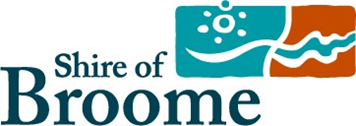 Acquittal Report - Financial SummaryThe acquittal for your sponsorship must relate directly to the budget that formed your submission. Please complete the Financial Summary  below and attach copies of invoices / receipts as well as any additional information or separate financial statements that may be useful as part of your online application.Any unused sponsorship funds must be returned with this Acquittal Report.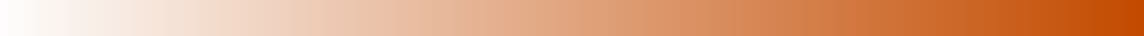 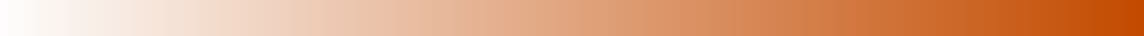 (A) Total Project Income - (B) Total Project Expenditure = (C) Project Surplus / DeficitPROJECT INCOMECASH ($)Shire of Broome Community Sponsorship Program$5170 (gst inc)Other Funding - Please Specify$1000 (BIA)Merchandise sales, raffles and door collection$1894A	Total Project Income($)8064PROJECTEXPENDITURECASH ($)Sponsorship Funding ($)Prizes$1511Entertainment (Photographer, DJ, Welcome to country, kids entertainment)1945Cleaning$827Furniture and signs$473Merchandise$695Website, containers hire venue1001B	Total Project Expenditure($)6452C	Budget Surplus / Deficit($) 1612